Alton High School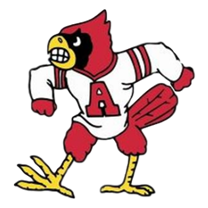 Afternoon at the BallparkSunday, MAY 21st @ 1:15                            vs.   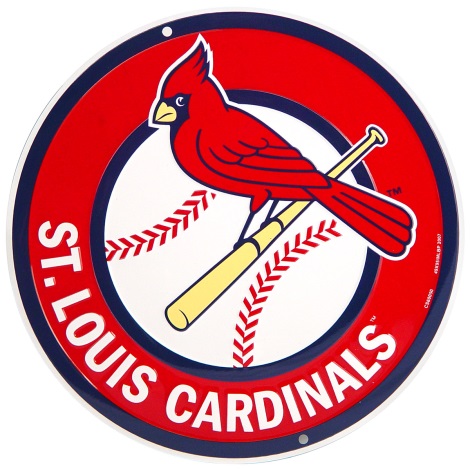 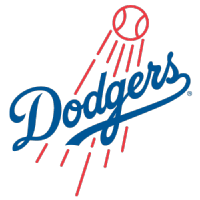 